ANEXĂCERTIFICAT EXAMINARE DE TIP CE Nr. 040/2018/0617SolicitantDentStore SRLSos. de Centură 66-68Chiajna, IlfovRomâniaDescriere		EN374-1:2003 Scăzut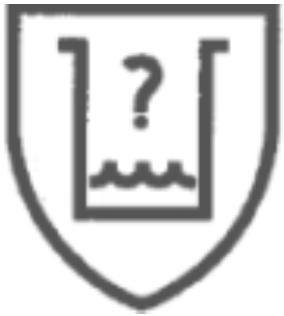 		NaOH 40% 	nivel 6		H2SO4 96% 	nivel 1		n-Heptan 	nivel 0Materiale și accesoriiMănușiMĂNUȘI DR. MAYER din latex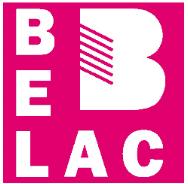 Documentație tehnicăPrezentare rezultate încercareEN 420:2003+A1:2009 	Mănuși 		MĂNUȘI DR. MAYER din latexEN 374-1:2003 Mănuși MĂNUȘI DR. MAYER din latexDescrierea/imaginea articoluluiMetodă Descriere Rezultat Clasa EN 420 lungime Lungime ACCEPTAT EN 1413 pH - textil ACCEPTAT EN 14362-1 Coloranți AZO pentru mănuși colorate //EN 420 dexteritate Dexteritate //Metodă Descriere Rezultat Clasa EN 374-2 penetrație ACCEPTAT EN 374-3 permeație ACCEPTAT nivelul 1 EN 374-3 permeație n-Heptan ACCEPTAT nivelul 0 EN 374-3 permeație NaOH 40% ACCEPTAT nivelul 6 ArticolMĂNUȘI DR.MAYER Mănuși din latex natural fără pudră – DM15563 / DM15564 / DM15565 / DM15566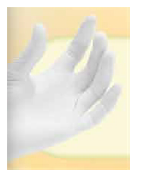 Imaginea de mai sus este o imagine generală a articolului. Modificările posibile ale articolului de mai sus pot fi prezente în dosarul tehnic.Notă:Orice modificare a materialului, a modelului sau a altor caracteristici tehnice trebuie adusă la cunoștința organismului notificat.Imaginea de mai sus este o imagine generală a articolului. Modificările posibile ale articolului de mai sus pot fi prezente în dosarul tehnic.Notă:Orice modificare a materialului, a modelului sau a altor caracteristici tehnice trebuie adusă la cunoștința organismului notificat.